Welcome, Hae-un-dae Girls’ Middle SchoolManagement>International Education >Sister School Partnerships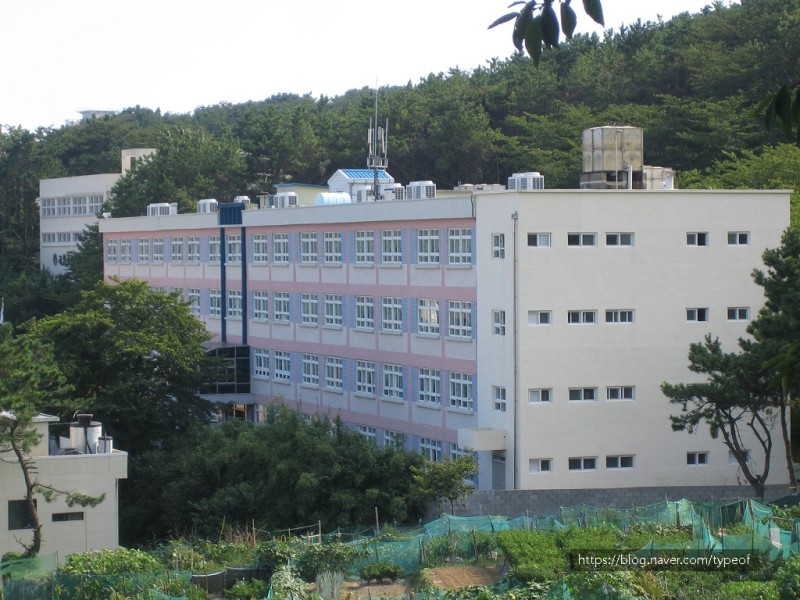 25,  85beon-gil,  Woo-dong 1ro,  Hau-un-dae gu ,  Busan, South Korea해운대여자중학교 (busanedu.net)|ph:  82 51 746 2115Key Contacts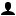 Mr Lee (Ji Soo Lee)
Vice Principal 
P: 82 51 743 2920Mrs Park (Mi Yeon Park)
English teacher who takes charge of Sister-School-Partnership E: grace7473@gmail.com 
P: 82 51 746 1083
About my SchoolPrimary language used in school:Korean Foreign languages taught in school:English, ChineseSchool type:Secondary (Years 7-9)Only GirlsNumber of students:630-650Specialisation:Foreign Languages, Students’ Club ActivitiesSpecial needs support:No, our school does not cater for special needsCollaboration OptionsProject Preference:Sister School Partnership (school to school partnership)Partnership Country:AustraliaPartnership Outcome:We would like to have a language and culture exchange program every year.  Your students will participate in Korean school classes with Korean students.  They will enjoy various Korean school subjects and activities and learn Korean cultures. They will have a tour around Busan and other areas near Busan. I also hope my students can visit your school and take part in your school classes and learn your cultures. Each school takes turns to visit the foreign school every other year.0Preferred Partnership Activities:Students can communicate online before their visit and then they visit each other to experience different school life and culture.Preferred contact method:EmailProfile Active / InactiveActiveTerms and ConditionsSchools ConnectI have read and agreed to the Terms and Conditions